Газета для заинтересованных родителей и настоящих педагогов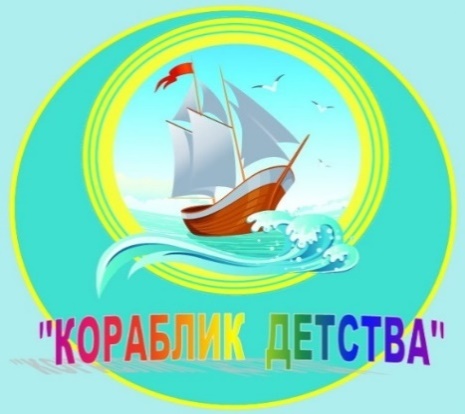  МУНИЦИПАЛЬНОГО ДОШКОЛЬНОГО ОБРАЗОВАТЕЛЬНОГО УЧРЕЖДЕНИЯ «ДЕТСКИЙ САД №21» г. ЯрославльНевозможно жить на свете,Не отдав часок газете,Ведь газета – знает каждый –Информатор очень важныйО событиях детского сада знать хотите?В июльский номерок вы загляните!Выпуск № 11, июль 2021     __________________________________________________________________________Тема номера:«День Семьи, Любви и Верности»Народный языческий праздник «Иван Купала» отмечается не только в нашей стране, но также в Польше, на Украине, в Белоруссии, и в странах Прибалтики. Иван Купала является очень древним праздником. Самые ранние упоминания о нем относятся к XII веку, но корни его уходят еще глубже.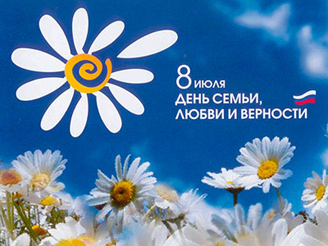 Праздник «Иван Купала» также еще часто называют Иванов день. Он пришел к нам из древних времен и праздновался раньше почти во всех европейских странах. Традиции и обряды на праздник 7 июля «Иван Купала»Иванов день всегда был наполнен различными обрядами, которые связаны с водой, огнём и травами. С утра в этот день принято было купаться в реках и озерах. Однако некоторые считали, что, наоборот, лучше не делать этого, иначе водяной утащит на дно.Главной особенностью купальской ночи можно назвать прыжки через очищающий костер. Люди плясали вокруг костров и прыгали через них, иногда прогоняли через них домашнюю скотину, чтобы уберечь её от мора. Матери в огне этих костров сжигали сорочки больных детей, чтобы они скорее выздоравливали.Молодёжь и дети играли также в горелки, бегали на перегонки, и всячески веселились. Напомним, что эта ночь является самой короткой в году. Считалось, что в нее нельзя ложиться спать. В это мистическое время, согласно народным поверьям, просыпалась и активизировалась всякая нечистая сила.Праздник 8 июля - Всероссийский день семьи, любви и верности.
Традиции и значение праздника.   Всероссийский день семьи, любви и верности появился в нашей стране совсем недавно. Впервые россияне отмечали его в 2008 году. Нужно отметить, что этот год как раз был объявлен годом семьи.Праздник «Всероссийский день семьи, любви и верности» был учрежден по инициативе депутатов Государственной Думы, а поддержали этот новый праздник не только все традиционные религиозные организации нашей страны, но и простые люди.Нужно сказать, что впервые идея создания подобного праздника родилась у жителей города Мурома, расположенного во Владимирской области. Именно в нем жили святые супруги Петр и Феврония, которые считаются покровителями христианского брака. День 8 июля является датой их памяти, поэтому он и был выбран для данного праздника.Значение праздника 8 июля «Всероссийский день семьи, любви и верности»Такие общечеловеческие ценности, как семья, любовь, нежность и верность очень важны в нашей жизни. Может показаться, что в современном мире они утратили свое прежнее значение. Семья дает человеку любовь, поддержку, стабильность и радость. Она нужна для воспитания детей. К сожалению, в последние годы ценность семьи существенно упала в глазах молодого поколения.По этой причине нам еще больше следует стремиться к идеалам, о которых напоминает нам этот праздник. Мы все должны брать пример с этих святых, семейная жизнь которых стала идеалом супружества, любви и верности.Нужно отметить, что в честь этого семейного праздника была даже создана специальная медаль. Она была учреждена Федеральным оргкомитетом и вручается в этот день супругам, которые прожили в счастливом браке не менее 25 лет.А символом праздника «Всероссийский день семьи, любви и верности» была выбрана ромашка. Этот цветок является символом нежности и верности.В этом выпуске:Рубрика «Календарь природы» - ИюльРубрика «Азбука Безопасности» - "Правила безопасного катания на роликах, велосипеде и самокате"Рубрика «Копилка советов» - Экологическая сказка «Приключения капельки»Рубрика «Родителям на заметку» - «Здоровые привычки»Рубрика «В мире детских увлечений – «Открытка с крутящимся сердцем»Рубрика «Игротека в кругу семьи» - Семейные игрыРубрика «Мы здоровыми растём» - «Солнечные лучи»Рубрика «Поздравляем!»Рубрика «Календарь природы»ИюльИюль - вершина лета. Выше пояса
Рожь зернистая
Дремлет колосом
Почти до земи…
А. КольцовИюль - макушка лета устали не знает, все прибирает. Ржице-матушке к земле кланяться велит. Овес уже в кафтане, а на грече и рубашки нет. Зеленые растения сделали из солнечного света свое тело. Золотистый океан спелой ржи и пшеницы запасаем мы себе впрок на весь год. Запасаем скотине сено: уже пали леса трав, встали горы стогов.
Примолкать начинают пичужки: им уж не до песен. Во всех гнездах птенчики. Они родятся голенькими слепцами и долго нуждаются в заботах родителей. Но земля, вода, лес, даже воздух - все полно сейчас корма для маленьких, достанет на всех! В лесах всюду полно маленьких сочных плодов: ягод земляники, черники, голубики, смородины; на севере - морошки, на юге в садах - черешни, клубники, вишни. Луга сменили золотое свое платье на ромашковое: белый цвет лепестков отражает горячие солнечные лучи. Жизни творец - Ярило - солнце в эту пору не шутит: сжечь могут его ласки.
В. БианкиИюль - центральный месяц лета, зенит тепла, краса светозарная, солнце в июле ликует.
Июль - владыка лета, краса лета, его надежда, середина цвета, зеленое пиршество года, месяц душистых ягод, медовых трав, щедрый сладкоежка, буйный, пышный и многоцветный.В народе говорят...
Июль - перелом лета, месяц - прибериха.
Славянские народы седьмой месяц года нарекли седмиком.
Раньше его называли "липец" - по цветению липы.
В месяцесловах стоял июль "грозником" и "грозовиком" - из-за частых ливневых дождей и гроз.
Июль - баловень внезапных и скоротечных дождей.
В народе говорят что июль "молнии мечет, дубы калечит".
Зенит лета в шутку назывался его макушкой или маковкой.
Июль в народе называли сеноставом - сгребают и складывают сенов стога;
жарником - как самое знойное время года;
сенозорником - в ранние зори косят луга;
серпнем - по зажину хлебов;
прибирихой и страдником - проводит уборочную страду.
Июль также косень и косач, сенокосник и сенокосец, зеленая страда.
Об июле сложено множество пословиц и поговорок. Вот лишь некоторые из них.
Всем лето пригоже, да макушка больно тяжела; хоть разденься, а все легче не станет.
В ведренный день не бегут от дела в тень.
Кто лето в холодке сидит, зимой наплачется.
Не случайно его величают сенозарником - "на травах роса - легче ходит коса",
"коль июль на двор заглянул, пора серпы зубрить",
"жатва - время дорогое, никому тут нет покоя".Рубрика «Азбука Безопасности»"Правила безопасного катания на роликах, велосипеде и самокате"Лето – отличное время года для катания на роликах, велосипеде или самокате. Но необходимо соблюдать определенные правила безопасного катания, чтобы прекрасная прогулка не закончилась в травмопункте.Помните, необходимо:Надевать защитный шлем, перчатки, щитки на руки и голени, наколенники и налокотники. Асфальт и тротуарная плитка очень твердые, и падение на них может завершиться переломом или сильным ушибом, а падают поначалу все, и даже профи не всегда могут победить гравитацию. Кататься без защиты – признак не крутизны, как кажется многим новичкам и, в частности, подросткам, желающим похвастаться перед сверстниками, а банальной глупости и отсутствия чувства самосохранения.Не ездить на неисправном транспорте – шанс, что важная деталь отвалится прямо во время движения, и «водитель» полетит вверх тормашками вместе с железным конем, резко возрастает.Не кататься в непосредственной близости от других велосипедистов, роллеров, скейтеров и «самокатеров», особенно, если еще мало опыта – легко налететь друг на друга и упасть вместе.Научиться правильно группироваться при падении. Такое умение позволит сделать ваши ролле - и велопрогулки менее травмоопасными, ведь, как уже было сказано, от встреч с твердыми поверхностями не застрахован никто.Крепить на одежду светоотражающие элементы при езде в темное время суток или при плохой погоде: так одинокую фигуру лучше видно другим участникам движения, в частности, автомобилистам, что снижает вероятность столкновения.Не баловаться во время движения: ездить вдвоем на одноместном велосипеде или самокате, не держаться за руль и т.п. Чем меньше опыт, тем аккуратнее следует вести себя на дороге. В противном случае падение или поломка транспорта вам практически обеспечены.Выполнять «финты» только на предназначенной или подходящей для этого площадке, но никак не на проезжей части, тротуаре или детской площадке, где играют несмышленые малыши. Этим вы обезопасите и себя от незапланированных приземлений, и невольных свидетелей ваших «выкрутасов» от попадания под колеса.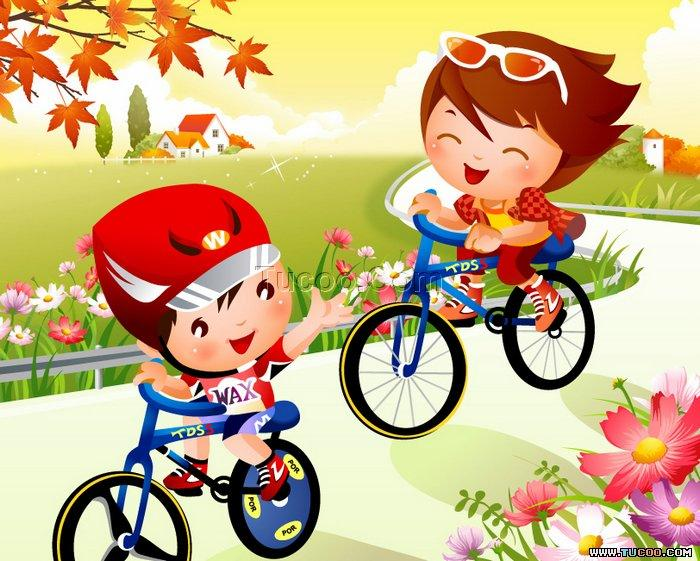 Рубрика «Копилка советов»Экологическая сказка о интересном законе природы, называется он: «Круговорот воды в природе»"Приключения капельки".Есть на нашей планете озеро, и живет в том озере любопытная капелька. Ей всегда было все интересно, она наблюдала за рыбами, улитками и даже за птицами. Однажды, капельки разговорились между собой, одна из них рассказала, как красиво выглядит озеро сверху, с неба, какое оно большое, как много интересного вокруг него. И нашей капельке захотелось посмотреть на всю эту красоту. Она поднялась из глубины на поверхность воды и пыталась подняться, но у нее никак не получалось. Она попросила о помощи ветер, он дул на воду, но у него ничего не получалось, он дул сильнее и сильнее, но капелька по-прежнему оставалась в озере. Капелька расстроилась, и чуть было не заплакала, но тут пригрело солнышко, и наша капелька превратилась в пар и поднялась высоко над озером. Она смотрела вниз и видела свое озеро, и лес, и даже небольшую речушку. Тут подул ветер, он хотел спросить, как же ей удалось подняться в небо, но капелька, превратившись в пар, была очень легкой, и он ее сдул. Она столкнулась с другими капельками, и их оказалось так много, целое облако. Она хотела спуститься обратно в озеро и рассказать своим подружкам о том, что увидела, но ветер отогнал облако так далеко, что озеро уже не было видно. Ветер прекратился, но стало так холодно, что капельки стали прижиматься друг к другу и превращаться в тяжёлые капли и падать в низ, так из облака пошел дождь.
Капли падали на землю, они так сдружились в облаке, что боялись потеряться, они хватались за руки и превращались в ручейки. Ручейки сливались в реки, реки вливались в озера и моря. А, когда пригревало солнышко, любопытные капельки поднимались в небо, и все повторялось вновь, только капали они уже в новом месте. Вот такое путешествие проделала капелька и называется это путешествие -     круговорот воды в природе.       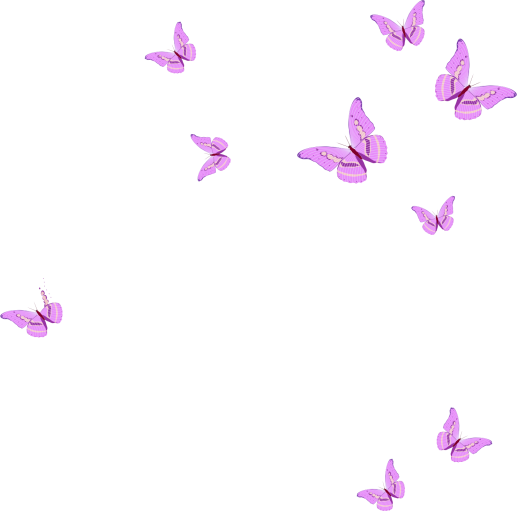        Рубрика «Родителям на заметку».«Здоровые привычки»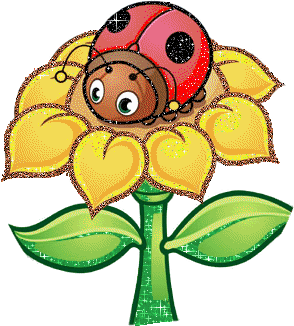 Привычка – это действие или система действий, которые на основе повторения становятся автоматизированными, фиксированными и легко выполнимыми. Просыпаясь, ребенок должен видеть улыбку мамы или других членов семьи. Просыпаясь, ребенку надо почувствовать прикосновения и добрые слова мамы. Подумайте, одной привычкой – начинать утро с улыбки - вы закладываете эмоциональное здоровье будущего человека. Вторая «здоровая» привычка – утро должно быть бодрым. Первые утренние приветствия «С добрым утром!» и «С бодрым утром!» приносят ребенку чувства радости и удовлетворения. А это значит, что после пробуждения и улыбки мамы, ребенок может разогреть кровь, запустить «механизмы движения». Включите музыку. Посмотрите, какая музыка больше нравится вашему ребенку. Если дети любят просыпаться под тихую спокойную или классическую музыку, хорошо. Если дети под бодрую ритмичную музыку сделаю несколько поворотов, наклонов, приседаний — это замечательно. Если родители, и дети могут в течение 5-7 минут исполнить веселый танец, то хорошее бодрое настроение будет сопутствовать весь день. А вы как думали! Третья «здоровая» привычка – умываться, чистить зубы, чистить язык. Да, не удивляйтесь. Умываться и чистить зубы по утрам и вечерам стало нормой. Четвертая «здоровая» привычка – пить до еды. Организм состоит из клеток. Насыщенная водой клетка, потребляет поступившие питательные вещества в нужном ей количестве. Лишнее выводится из организма. Конечно, научить ребенка выполнять задание правильно легче, чем позже переучивать. Поэтому перед каждым приемом пищи приучаем детей пить воду. Пятой «здоровой» привычки – полоскать рот после еды. Это самый эффективный способ профилактики заболеваний кариеса и лор – заболеваний. К трем годам у ребенка вполне сформирован глотательный рефлекс. Поэтому малыш способен подержать воду во рту, не проглатывая, затем выплюнуть. Следующий шаг. Предложите малышу взять воду в рот и надувать и сдувать щеки, не проливая и не глотая воду. Вот и получится полоскание. Последний шаг. Покажите, как можно это упражнение выполнять с силой, не проливая и не глотая воду.Несколько педагогических секретов в воспитании нужных «здоровых» привычекСекрет 1. Ребенку интересно быть здоровым. Этот интерес надо постоянно «подогревать», т.е. маленькими порциями предлагать новые способы и методы оздоровления и укрепления организма. Ребенку интересно, когда незнакомо, таинственно, загадочно, в игровой форме, с приятными неожиданностями и сюрпризами. Секрет 2.  Здоровье – это удовольствие. И всё, что мы делаем, сохраняя и укрепляя здоровье ребенка, доставляет удовольствие нам, родителям и нашим детям. Секрет 3. Наши помощники в воспитании «здоровых» привычек - стихи, рассказы, частушки, небылицы. Рациональное воспитание в семье закладывает положительные привычки ребенка на всю оставшуюся жизнь. Значит, способствует сохранению и укреплению здоровья.Здоровье ребенка в ваших надежных родительских умах.Рубрика «В мире детских увлечений»Открытка с крутящимся сердцем.Берите тонкий картон, цветную бумагу, нить и клей. Под рукой имеется бумага для скрапбукинга? Берите в дело. Лист картона согните пополам. В центре одной половинки вырежьте ровный круг. Для черчения взрослые могут воспользоваться циркулем или нарисовать круг от руки. Отдельно вырежьте 2 детали в виде сердца. Между ними поместите нить. Склейте. Приклейте нить к вырезанному отверстию. 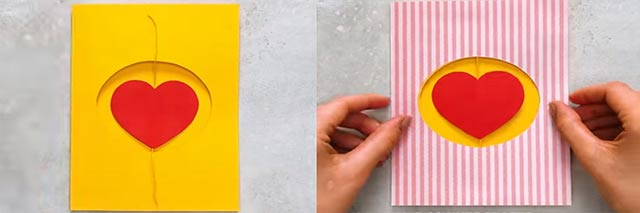 Лист полосатой бумаги вырежьте таким же кругом, как на картоне. Приложите к верхней части открытки. Приклейте. Плотно прижмите книжкой. Через минуту поделка готова.

Источник: https://sovet-podarok.ru/podelki-ko-dnju-ljubvi-semi-i-vernosti-idei.html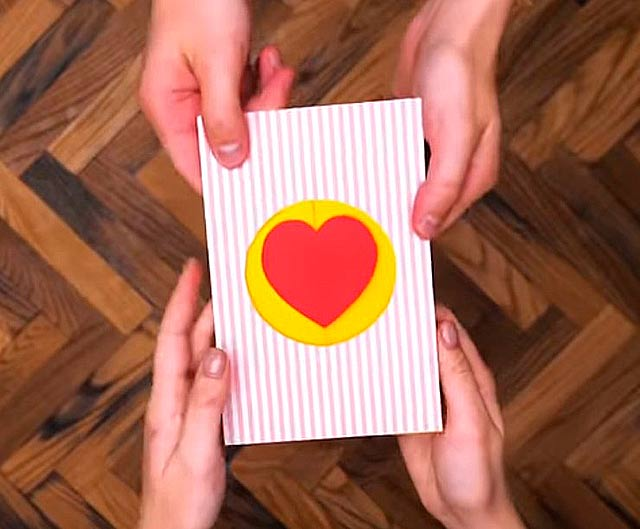 Успехов в творчестве!!!       Рубрика «Игротека в кругу семьи»КАБЛОГРАММА (СЕМЕЙНАЯ ИГРА ДЛЯ ВЗРОСЛЫХ И ДЕТЕЙ С 5-6 ЛЕТ, ЗНАЮЩИХ БУКВЫ).В эту игру можно поиграть на прогулке, в дороге, дома. Вам понадобится бумага и карандаш.Как играть:Шаг 1. Напишите на листе бумаги в столбик имя (ребенка, бабушки, Ваше имя, кличку собаки и т.д.). Можно написать и просто слово. Слово должно состоять из 5 и более букв.Шаг 2. Вместе с детьми придумайте свое толкование этого слова, т.е. предложение, в котором слова начинаются с букв заданного слова и следуют по порядку.Пример 1.Г — ГигантскийР — роботИ — ищетШ — шапкуА – атаманаПредложение получилось такое: «Гигантский робот ищет шапку атамана».Другой вариант того же имени: «Громкий рык испугал шагающего артиста». Или: «Говорили разбойники инспектору: «Шестого арестовали». Или: «Гусь разлегся, изображая шкуру антилопы».Пример 2.С — СергейВ — вечеромЕ — елТ — твёрдыйА — абрикос.Получилось предложение: «Сергей вечером ел твердый абрикос».Предложение должно иметь смысл, хотя допускаются элементы фантастики или юмора.НАЙДИ СЮРПРИЗ (КЛАД)Играть в эту игру можно всей семьей (задание придумывают родители). Для малышей задание будет в картинках, для старших дошкольников и младших школьников – в виде карточек со словами («стол», «на окне», «в шкафу»).Шаг 1. Спрячьте незаметно от детей Ваши сюрпризы в разных местах квартиры.Для самых маленьких нарисуйте план – как идти к кладу. На плане обязательно обозначьте то место, с которого будет начинать ребенок.Для детей постарше (которые учатся читать или уже умеют читать) разложите подсказки пути в виде слов или коротких фраз. Например, подсказка для детей 5-7 лет – на записке написано крупными буквами слово «окно». Значит, нужно искать следующий указатель пути на каком-то окне в квартире. Для детей с 7 лет подсказка может быть другой: «Ищи на окне». Или подсказка в виде загадки, ребуса, задания «угадай пропущенное слово».Шаг 2. Ребенок ищет сюрприз или по плану, или по указателям пути (на столе нашли записку со словом «окно», пошли искать на окнах. На окне в кухне нашли подсказку «шкаф». Обошли разные шкафы дома и нашли подсказку «диван». На диване под подушкой нашли сюрприз.Шаг 3. Ребенок обязательно получает свой сюрприз (календарик, мелкую игрушку, листочек с рисунком и т.д.), даже если ему понадобилась помощь в пути.Эта игра очень интересна детям, и они в ней с удовольствием читают слова и учатся пользоваться планом.НАЙДИ И НАЗОВИ.Ищем в комнате предметы, в которых есть «Сашина буква» (то есть буква С), мамина буква и так далее. Называем предметы по очереди по кругу (все игроки по очереди подбирают слова с одной заданной буквой   Рубрика «Мы здоровыми растём»ЗДОРОВЬЕ ДЕТЕЙ ЛЕТОМЛето – это долгожданные каникулы. Летом можно не ходить в школу, проводить больше времени с друзьями на улице, купаться, загорать, ходить в походы и на пикники. Но лето таит в себе и немало опасностей, о которых нужно помнить.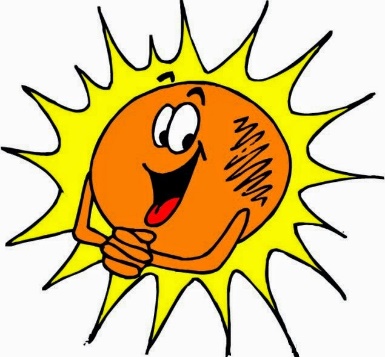 СОЛНЕЧНЫЕ ЛУЧИЕсли зимой дети могут переохладиться и простыть, то летом стоит опасаться обратного. Слишком долгое пребывание под прямыми солнечными лучами чревато перегревом и даже солнечным ударом. Кроме того, яркий солнечный свет может повредить сетчатку глаз и глазное дно. К тому же, детская кожа очень нежная и легко сгорает на солнце.Предотвратить это легко. Следите, чтобы ребёнок не выходил на улицу без головного убора, во время пика солнечной активности (12.00-16.00) играл в тени, а его тело было прикрыто одеждой. Лучше предпочесть футболки и платья с закрытыми плечами, потому что плечи очень быстро обгорают.Летом даже в тени через лёгкую хлопчатобумажную одежду дети получают необходимую дозу ультрафиолетового излучения.Солнечный удар:Симптомы: ребенок вялый и бледный, плохо себя чувствует, жалуется на головокружение, «мушки» перед глазами.1. Немедленно перенесите ребенка в тень или под вентилятор.2. Снимите с ребенка лишнюю одежду.3. Побрызгайте в лицо холодной водой, положите на голову полотенце, смоченное в прохладной воде, руки и ноги также оботрите влажным полотенцем.4. Смочите ватку нашатырным спиртом и поднесите ее к носу ребенка, разотрите ею виски.5. Напоите ребенка охлажденной водой без газа.6. Если поднимется температура, дайте жаропонижающее и вызовите врача.Тепловой удар:Симптомы: ребенок жалуется на головную боль в области лба и затылка, внезапно появляется прогрессирующая сонливость или вялость, тошнота и рвота. Спустя некоторое время резко повышается температура тела, а при продолжительном тепловом ударе могут начаться судороги.  1. Отнесите ребенка в прохладное место, разденьте и уложите, положив под голову подушку. 2.  На голову, а также на область крупных сосудов (боковые поверхности шеи, подмышки) положите холодные компрессы.3.  Можно обернуть ребенка мокрой, прохладной простыней: испарение воды несколько снизит температуру тела.4.  Проверяйте дыхание и пульс. Нельзя давать ребенку жаропонижающие. Обычно это состояние проходит в течение 1—2 часов. Если облегчения не наступает и у ребенка поднимается температура, вызовите скорую помощь.Солнечный ожог:1. Как только вы заметили легкое покраснение отдельных участков кожи, отправьте ребенка в тень. При слабых ожогах помогает нежирный крем или содовый компресс (1 чайная ложка соды на стакан воды).2. Если ребенок сильно обгорел, заверните его в полотенце или простыню, смоченные холодной водой.3. Если есть возможность, сделайте для ребенка чуть теплую ванну. В воду добавьте по четверти стакана пищевой соды и картофельного крахмала. Эта ванна уменьшит боль и ускорит заживление ожога. Ванна с отваром мяты хорошо снимает зуд и способствует более быстрой регенерации кожи.4. Натрите свежий огурец на терке и смешайте его со сметаной или кефиром. Смажьте этой смесью кожу ребенка, после высыхания не смывайте.5. При выраженном или долго не проходящем ожоге необходимо обратиться к врачу.Рубрика «ПОЗДРАВЛЯЕМ!»Поздравляем именинников июля всех групп детского сада с Днём рождения!!!                                   Разве могут быть сомнения,В том, что лучше всех ты в мире,                                  Наступил твой День рождения,                                  Раскрывай ладошки шире,                      Принимай скорей подарки                      И, конечно, поздравления.                      Будет радостным и ярким                      Пусть сегодня настроение!                                                                                            Редакция газеты:                                                                                         Кондрашкина Ю.Н.                                                                                      Папельникова Т.Н.